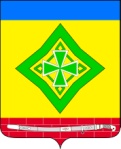 АДМИНИСТРАЦИЯ ЛАДОЖСКОГО СЕЛЬСКОГО ПОСЕЛЕНИЯ УСТЬ-ЛАБИНСКОГО  РАЙОНА П О С Т А Н О В Л Е Н И Еот  01.09.2015г.                                                                                  № 196станица ЛадожскаяОб организации одностороннего движения территории Ладожского сельского поселенияУсть-Лабинского районаВ целях улучшения безопасности дорожного движения,  в соответствии с Федеральным законом «Об автомобильных дорогах и о дорожной деятельности в Российской Федерации и о внесении изменений в отдельные законодательные акты Российской Федерации», руководствуясь Уставом Ладожского сельского поселения Усть-Лабинского района,п о с т а н о в л я ю:1. С 13.09. 2015 года организовать одностороннее движение автомобильного транспорта: по ул. Коммунаров  от ул. Мира до ул. Первомайской2.Администрации Ладожского сельского поселения Усть-Лабинского района (Крымов Д.В.):2.1.Проинформировать жителей ст. Ладожской через средства массовой информации (опубликовать настоящее постановление в газете «Сельская Новь»)  об изменении движения транспорта по ул. Коммунаров  от ул. Мира до ул. Первомайской.2.2. Направить копию настоящего постановления в Управление МВД России для принятия мер по обеспечению безопасности дорожного движения в соответствии с пунктом 1 настоящего решения.2.3. МБУ «Станичник» (Марчук)  разработать и согласовать с ОГИБДД  схему организации одностороннего движения автомобильного транспорта по ул. Коммунаров от ул. Мира  до ул. Первомайской  и в срок до  12.09.2015 года  обеспечить установку необходимых средств регулирования  дорожного движения в соответствии с пунктом 1 настоящего постановления.3.  Общему отделу администрации Ладожского сельского поселения Усть-Лабинского района (Тунгатова) зарегистрировать настоящее постановление в установленном порядке и опубликовать на сайте администрации Ладожского сельского поселения Усть-Лабинского района в сети « Интернет».4.Контроль за выполнением настоящего постановления возложить на главу Ладожского сельского поселения Усть-Лабинского района                           А. И. Квитко.5.Постановление вступает в силу со дня его официального опубликования.ГлаваЛадожского сельского поселения Усть-Лабинского района			    А.И. Квитко